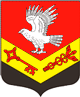 Муниципальное образование«ЗАНЕВСКОЕ   ГОРОДСКОЕ   ПОСЕЛЕНИЕ»Всеволожского муниципального района Ленинградской областиАДМИНИСТРАЦИЯПОСТАНОВЛЕНИЕ23.03.2020	№ 137д. ЗаневкаО внесении изменений в Устав муниципального казенного учреждения«Центр оказания услуг»	 В соответствии с Федеральными законами от 06.10.2003 № 131-ФЗ
 Об общих принципах организации местного самоуправления в Российской Федерации», от 12.01.1996 № 7-ФЗ «О некоммерческих организациях», постановлением администрации МО «Заневское городское поселение» от 09.09.2016 № 496 «Об утверждении Порядка создания, реорганизации, изменения типа и ликвидации муниципальных учреждений, а также утверждения уставов муниципальных учреждений и внесения в них изменений», администрация муниципального образования «Заневское городское поселение» Всеволожского муниципального района Ленинградской области ПОСТАНОВЛЯЕТ: Внести следующие изменения в Устав муниципального казенного учреждения «Центр оказания услуг», утвержденный постановлением администрации МО «Заневское городское поселение» от 26.12.2016 № 710 
(с изм. от 28.12.2017 № 894, от 13.07.2018 № 411) (далее – Устав):	Дополнить пункт 2.1 Устава абзацами 11, 12 следующего содержания: 	«-оказание поддержки гражданам и их объединениям, участвующим в охране общественного порядка, создание условий для деятельности народных дружин;	-поиск и подбор помещений, их содержание и размещение в них муниципальных учреждений и органов местного самоуправления.».	2. Директору муниципального казенного учреждения «Центр оказания услуг» Иванову В.Е. обеспечить в установленном законом порядке регистрацию изменений в Устав.	3. Настоящее постановление подлежит официальному опубликованию в газете «Заневский вестник» и размещению на официальном сайте муниципального образования http://www.zanevkaorg.ru.	4. Настоящее постановление вступает в силу после его официального опубликования.5. Контроль за исполнением настоящего постановления возложить на заместителя главы администрации Гречица В.В.Глава администрации                                                                        А.В. Гердий